Thu, May 28, 2020 9:21 pmPM/DDTC Project Team (PM_DDTCProjectTeam@state.gov) 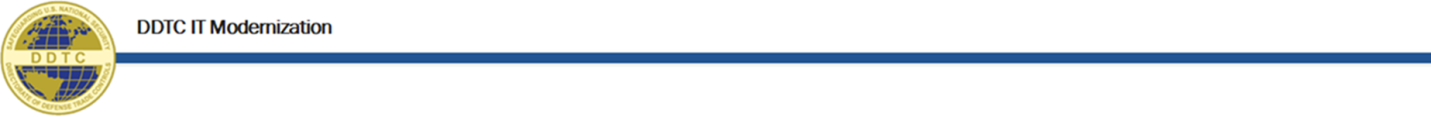 Industry Users,Please be advised that your DDTC registration renewal expiration date of May 31, 2020 has been extended to July 27, 2020. Consequently, you may currently submit your renewal in DECCS Registration, as it is within the 60 day advance window. You will be able to make your payment within the DECCS Registration application once DDTC has completed the review of you application. After payment has been made, you will be able to retrieve your registration letter. If you have already made your payment prior to submission, attach the payment confirmation in other supporting documentation, as part of the renewal submission.  If you have already submitted a renewal request, no additional action is required at this time.Thank you,IT Modernization TeamYour DDTC Registration Expiration has been extended 